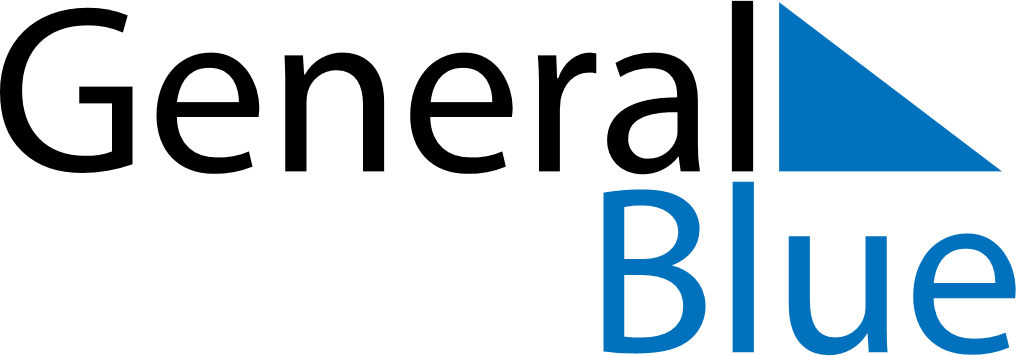 February 2024February 2024February 2024February 2024February 2024February 2024Rennes, FranceRennes, FranceRennes, FranceRennes, FranceRennes, FranceRennes, FranceSunday Monday Tuesday Wednesday Thursday Friday Saturday 1 2 3 Sunrise: 8:35 AM Sunset: 6:04 PM Daylight: 9 hours and 28 minutes. Sunrise: 8:34 AM Sunset: 6:05 PM Daylight: 9 hours and 31 minutes. Sunrise: 8:33 AM Sunset: 6:07 PM Daylight: 9 hours and 34 minutes. 4 5 6 7 8 9 10 Sunrise: 8:31 AM Sunset: 6:09 PM Daylight: 9 hours and 37 minutes. Sunrise: 8:30 AM Sunset: 6:10 PM Daylight: 9 hours and 40 minutes. Sunrise: 8:29 AM Sunset: 6:12 PM Daylight: 9 hours and 43 minutes. Sunrise: 8:27 AM Sunset: 6:13 PM Daylight: 9 hours and 46 minutes. Sunrise: 8:26 AM Sunset: 6:15 PM Daylight: 9 hours and 49 minutes. Sunrise: 8:24 AM Sunset: 6:17 PM Daylight: 9 hours and 52 minutes. Sunrise: 8:22 AM Sunset: 6:18 PM Daylight: 9 hours and 55 minutes. 11 12 13 14 15 16 17 Sunrise: 8:21 AM Sunset: 6:20 PM Daylight: 9 hours and 59 minutes. Sunrise: 8:19 AM Sunset: 6:22 PM Daylight: 10 hours and 2 minutes. Sunrise: 8:18 AM Sunset: 6:23 PM Daylight: 10 hours and 5 minutes. Sunrise: 8:16 AM Sunset: 6:25 PM Daylight: 10 hours and 8 minutes. Sunrise: 8:14 AM Sunset: 6:26 PM Daylight: 10 hours and 11 minutes. Sunrise: 8:13 AM Sunset: 6:28 PM Daylight: 10 hours and 15 minutes. Sunrise: 8:11 AM Sunset: 6:30 PM Daylight: 10 hours and 18 minutes. 18 19 20 21 22 23 24 Sunrise: 8:09 AM Sunset: 6:31 PM Daylight: 10 hours and 21 minutes. Sunrise: 8:08 AM Sunset: 6:33 PM Daylight: 10 hours and 25 minutes. Sunrise: 8:06 AM Sunset: 6:34 PM Daylight: 10 hours and 28 minutes. Sunrise: 8:04 AM Sunset: 6:36 PM Daylight: 10 hours and 31 minutes. Sunrise: 8:02 AM Sunset: 6:37 PM Daylight: 10 hours and 35 minutes. Sunrise: 8:00 AM Sunset: 6:39 PM Daylight: 10 hours and 38 minutes. Sunrise: 7:58 AM Sunset: 6:41 PM Daylight: 10 hours and 42 minutes. 25 26 27 28 29 Sunrise: 7:57 AM Sunset: 6:42 PM Daylight: 10 hours and 45 minutes. Sunrise: 7:55 AM Sunset: 6:44 PM Daylight: 10 hours and 48 minutes. Sunrise: 7:53 AM Sunset: 6:45 PM Daylight: 10 hours and 52 minutes. Sunrise: 7:51 AM Sunset: 6:47 PM Daylight: 10 hours and 55 minutes. Sunrise: 7:49 AM Sunset: 6:48 PM Daylight: 10 hours and 59 minutes. 